Jumble!1 to 10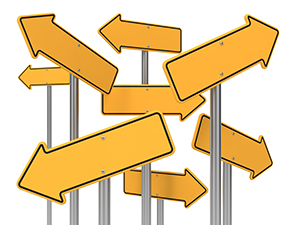 11 to 20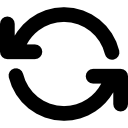 ufrofour4noevefiinnewotgithexisheretveensenttnewyttrethienevensneetvenelefrenetouwetveleftifennextiesheigetenneneinte